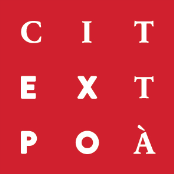 Expo in cittàOpen Studio. Maria Cristina CarliniVia Savona 97, MilanoThursday 21 May 2015, h 4pm – 8pmThursday 4 June, h 4pm – 8pmThursday 2 July, h 4pm – 8pmThursday 17 September, h 4pm – 8pm Thursday 22 October, h 4pm – 8pmpress release, 21.09.15During the Expo the sculptress Maria Cristina Carlini opens her studio to the public five times, from May to October, as part of Expo in Città.In the loft with a garden the visitor can admire several works, small and large in size, in sandstone, iron, corten steel, and on paper, and can come in close contact with the eloquence of the artist. Next to the materials and tools she uses in the making of her works, there are two large furnaces for ceramics; it is also possible to consult several publications that accompanied the artistic career of the sculptress with texts by important critics among which there are Gillo Dorfles, Luciano Caramel, Flaminio Gualdoni, Claudio Cerritelli, Carlo Franza, Yakouba Konaté, Elena Pontiggia and Martina Corgnati. During the visit two videos will present the large works placed around the world and the monumental sculpture on display at Fiera Milano Rho for the Expo, with Italian and English commentaries by Martina Corgnati (curator), Gino Di Maggio (President of the Mudima Foundation), Camillo Fornasieri (Managing Director for Art and Culture at the Stelline Foundation) and Philippe Daverio. The artist, who is indeed sensitive to and involved in her city, is present in two important locations in Milan with two meaningful monumental works, site specific and permanent, placed on the occasion of the Expo. The majestic sculpture La nuova città che sale/The new rising city, 10m tall, in corten steel and salvaged wood, stands out against the stretch of water opposite the South entrance of Fiera Milano Rho, and the original work Vento/Wind, in salvaged wood and corten steel, more than 4m tall, enriches the path of sculptures in the Art Park at Idroscalo. What emerges in the works by Maria Cristina Carlini is a careful search for the materials and their relationships, and a consistent exploration of natural elements; a language in support of a new worldly civilization based on ethical principles and environmental sustainability.Short biographyThe sculptress Maria Cristina Carlini started to work with sandstone in Palo Alto, California, after that she expressed herself using different materials among which there are iron, corten steel, resin and salvaged wood. Her artistic career includes important solo and group exhibitions in private and public venues, nationally and internationally. Several publications have marked the artistic career of Maria Cristina Carlini over the years; it is worth mentioning those published by Mudima and Skira. Maria Cristina Carlini sculptures are permanently on display on three continents: Europe, America and Asia. 2006 - Rome, Italy, State Archives, Fortezza/Strength2007 - Milan, Italy, Court of Auditors, La Porta della Giustizia/The Door of Justice2008 - Milan, Italy, Fiera Milano Rho, La città che sale/The City Rises2008 - Cosenza, Italy, Piazza dei Valdesi, La Vittoria di Samotracia/The Victory of Samothrace2009 - Loreto, Italy, Gardens of Porta Marina, Pellegrini/Pilgrims2010 - Reggio Calabria, Italy, Lungomare Italo Falcomatà, Monumento al Mediterraneo/ Monument to the Mediterranean2010 - Beijing, China, Italian Embassy, Viandanti/Wanderers2010 - Beijing, China, NAMOC - National Art Museum of China, Danzatrici/The Dancers2010 - Shanghai, China, Sculpture Park, Legami II/Links II2010 - Jinan, China, Shandong University of Art and Design, Legami III/Links III2010 - Tianjin, China, Italian Institute of Culture, Letteratura II/Literature II2010 - Denver, U.S.A., Auraria Campus, Madre/Mother2010 - Denver, U.S.A., Rocky Mountain College of Art+Design, Out & Inside2011 - Miami, U.S.A., Dade College, La Vittoria di Samotracia/The Victory of Samothrace2011 - Rongcheng - Shandong, China, Fortezza II/Strength II2011 - Miami, U.S.A., Corpus Christi Catholic Church - Sculpture Park, Icaro/Icarus2013 - Varese, Italy, Villa Recalcati, Bosco2014 - Milan, Italy, Fiera Milano Rho, South Gate, La nuova città che sale/The new rising city – on the occasion of EXPO2015 - Milan, Italy, Parco dell’Arte at Idroscalo, Vento/Wind - on the occasion of EXPOwww.mariacristinacarlini.comDetailsTitle Open Studio. Maria Cristina Carlini		Venue Studio Maria Cristina Carlini - Via Savona 97, Milan Dates Thursday 21 May 2015, h 4pm – 8pmThursday 4 June, h 4pm – 8pmThursday 2 July, h 4pm – 8pmThursday 17 September, h 4pm – 8pm Thursday 22 October, h 4pm – 8pmEntrance freeInfo info@irmabianchi.itHow to get there Tram 14, stop via Tolstoj		        Bus 90 / 91, stop P.za NapoliPress office 	IBC Irma Bianchi Communication Ph. +39 02 8940 4694 - info@irmabianchi.it text and photo downloads from www.irmabianchi.it